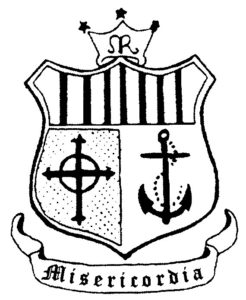 English:	            Starlight-2nd Class Skills Book A (Folens)	      Starlight-2nd Class Combined Reader & Skills Book   Starlight- 2nd Class Core Reader (*available on Book Rental Scheme)	Just Phonics 2nd Class (Educate)		Ready, Steady, Write! Cursive 1 (Folens) (Green Book)	Maths:              Tables Book (Fallons) (up to and including 12 times tables)	 	Busy at Maths 2 (CJ Fallon)                          Figure It Out 2 (CJ Fallon) 		New Wave Mental Maths 2nd Class (Prim-Ed.)	Gaeilge:	Bua na Cainte 2 (EDCO)                          Léigh sa Bhaile 2 (CJ Fallon) (*available on Book Rental Scheme)SESE:	Folens Explorers 2nd Class 	R.E.:	Grow in Love 2nd Class (Veritas)	Music:	‘D’ Tin Whistle	NB: Keep Tin Whistle Folder and notes from last yearStationery:         Copies: 5 x 88 page Copies	1 x Sum Junior Copy (10mm squares)	1 x Nature Study Copies (40 page)                          1 x Learn to Write Exercise Book B2 	2 A4 Display Folders (1x 20 pockets, 1 x 80 pockets)  	2 x 64 page A4 Activity Scrapbook 	2 red biros	Twistables/colouring pencils (with name written on each one)	NO markers allowed	3 Pritt style glue	30cm rulerSchool Homework Diary & Folens Wellbeing Diary available from teacher in September: €6Pupil Personal Accident Insurance (24hr. cover): €8 Administration/Photocopying/Art Materials: €25 Camogie/Football €15*Book Rental €10 and the school fees above can only be paid via the Convent Primary School app. 